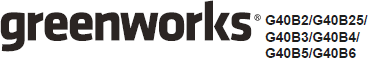 29717RU 2925707RU 29727RU 2923307RU 2926907RU 2927907RU 2927007RU 2927107RU 2927207RU40В ЛИТИЙ-ИОННАЯ ПЕРЕЗАРЯЖАЕМАЯ БАТАРЕЯРУКОВОДСТВО ПОЛЬЗОВАТЕЛЯ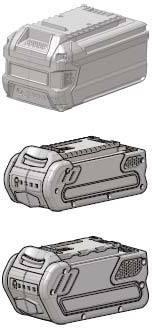 BAF721/BAF722/BAF715/BAF724/ BAF725/BAF713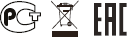 ВАЖНЫЕ ПРАВИЛА ТЕХНИКИ БЕЗОПАСНОСТИДля	надлежащего	использования, технического обслуживания и хранения данного аккумулятора очень важно прочитать и понять инструкции, приведенные в настоящем руководстве.Чтобы избежать серьезного травмирования, возникновения риска возгорания, взрыва и опасности удара электрическим током или смертельного поражения электротоком:Если корпус аккумуляторной батареи имеет трещины или повреждения, НЕ помещайте ее в зарядное устройство. Замените батарею новой аккумуляторной батареей.Заряжайте аккумуляторную батарею только с помощью рекомендуемого зарядного устройства.НЕ замыкайте клеммы аккумуляторной батареи.НЕ допускайте перегрева аккумуляторной батареи или зарядного устройства. Если они теплые, то дайте им остыть. Выполняйте перезарядку только при комнатной температуре.Не размещайте аккумуляторную батарею в месте воздействия солнечных лучей или возле источника тепла. Храните устройство при комнатной температуре.Храните устройство в затененном, прохладном и сухом месте, если аккумулятор не заряжается в течение длительного периода времени; заряжайте аккумулятор в течение 2 часов через каждые 2 месяца.Элементы аккумуляторной батареи могут иметь незначительную утечку в экстремальных условиях эксплуатации или при повышенной температуре. Если наружное уплотнение повреждено и вытекающая жидкость попадает на кожу:Немедленно смойте ее мыльной водой.Нейтрализуйте лимонным соком, уксусом или другой слабой кислотой.Если вытекшая жидкость попадет в глаза, необходимо	выполнить вышеприведенные инструкции и обратиться за медицинской помощью.Следует проверить перед использованиемаккумуляторной батареи, подходит ли выходное напряжение и ток зарядного устройства для ее подзарядки.Во время транспортировки аккумуляторная батарея должна иметь защитную упаковку.Обращайтесь с устройством с осторожностью.Размещайте его на достаточном расстоянии от источников влаги и огня.ПРАВИЛА ТЕХНИКИ БЕЗОПАСНОСТИ И ПРЕДОСТЕРЕЖЕНИЯНе разбирайте аккумулятор.Не допускайте к нему детей.Запрещается подвергать аккумулятор воздействию пресной или соленой воды, он должен храниться и находиться в прохладном и сухом помещении.Не размещайте аккумуляторную батарею в местах с повышенной  температурой, таких как источники огня, тепла и т.д.Запрещается	менять	местами положительную и отрицательную клеммы аккумулятора.Запрещается подключать положительную и отрицательную клеммы аккумулятора друг к другую с помощью любых металлических предметов.Запрещается стучать по аккумулятору, ронять или наступать на него.Запрещается	выполнять		пайку непосредственно		на	контактах аккумуляторной батареи и протыкать ее гвоздями или острыми инструментами.В случае если аккумулятор протечет и его жидкость попадет в глаза, то запрещается их тереть. Следует тщательно промыть их водой.Немедленно прекратите использовать аккумуляторную батарею, если при ее эксплуатации появляется посторонний запах, она нагревается, происходит изменение ее цвета, формы или возникают	другие	факторы.ЭКОЛОГИЧЕСКИ БЕЗОПАСНАЯ УТИЛИЗАЦИЯ БАТАРЕИЭКСПЛУАТАЦИЯ4.1 ПРОВЕРКА ЕМКОСТИ БАТАРЕИНажмите на кнопку зарядки аккумулятора (BCI). При этом загорятся индикаторы уровня заряда батареи. Смотрите таблицу ниже: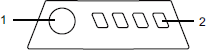 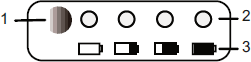 КНОПКА ИНДИКАТОРА ЕМКОСТИ БАТАРЕИ (BCI)ИНДИКАТОРСРЕДСТВА ЗАЩИТЫ БАТАРЕИЛитий-ионные аккумуляторные батареи имеют средства защиты, позволяющие защитить литий-ионные элементы и продлить общий срок службы.Если во время использования инструмента происходит остановка, нажмите на кнопку пуска для сброса и возобновления работы. Если инструмент не работает, необходимо перезарядить аккумуляторную батарею.ЭКСПЛУАТАЦИЯ	ПРИ	ХОЛОДНОЙ ПОГОДЕЛитий-ионная	батарея	можетиспользоваться при температуре ниже -14°C (6.8°F). Вставьте аккумуляторную батарею в устройство и используйте по назначению. Через несколько минут аккумулятор нагреется и перейдет в рабочий режим работы.ТЕХНИЧЕСКИЕ ХАРАКТЕРИСТИКИГАРАНТИЯ(Полные условия гарантии можно найти на веб-сайте)Гарантия на изделие составляет 2 года, на аккумуляторные батареи (потребительское / личное использование) 2 года от даты покупки.	Настоящая		гарантия распространяется на производственные дефекты. Неисправное изделие по гарантии может быть либо отремонтировано, либо заменено на новое. Устройство, которое использовалось не по назначению или использовалось иным образом, чем описано в настоящем руководстве пользователя, не покрывается		данной	гарантией. Естественный износ и изнашиваемые компоненты не подпадают под  действие этой гарантии. На оригинальную гарантию производителя не влияет какая-либо дополнительная гарантия, предлагаемая дилером или розничным продавцом.Неисправное изделие должно быть возвращено в магазин вместе с доказательством покупки (квитанция) с целью получения компенсации по гарантии.Источники питания литий-ионные торговых марок «Greenworks Tools», «Greenworks» соответствуют требованиям:- ГОСТ 12.2.007.12-88- ГОСТ Р МЭК 62133-2004Изготовитель: «Чанчжоу Глоуб Ко., Лтд.»Адрес: 213000, Китайская Народная Республика, провинция Цзянсу, округ Чанчжоу, район Чжунлоу, шоссе Тсинганг, 65.Страна производства: Китай.Официальное представительство и импортер в Российской Федерации и странах СНГ: Общество с ограниченной ответственностью «ГРИНВОРКСТУЛС ЕВРАЗИЯ» (краткое название ООО «ГРИНВОРКСТУЛС»Адрес: 119049, Российская Федерация, город Москва, Якиманский переулок, д.6. Телефон: +7-495- 221-8903Сервис-центр: Россия, г. Москва, 2-й Грайвороновский проезд, 48.Телефон: +7-499-713-2292Импортер в РБ: ООО «Дельта Инструмент»223035, Республика Беларусь, Минская обл, Минский р-н, а.г. Ратомка, пр-д Садовый, д.1. Телефон: +37517502-10-94Авторизованный сервисный центр в РБ: Минская обл., Минский р-н, а.г. Ратомка, пр-д Садовый, д. 1.Телефон: +37517542-25-66Запрещается выбрасывать электроинструмент вместе с бытовыми отходами!Электроинструмент, отслуживший свой срок и не подлежащий восстановлению, должен утилизироваться согласно нормам, действующим в стране эксплуатации.В других обстоятельствах:не выбрасывайте электроинструмент вместе с бытовым мусором;рекомендуется обращаться в специализированные пункты вторичной переработки сырья.Дата производства указана на этикетке устройства в формате: Месяц / Число / Год.ВНИМАНИЕ!!!В случае прекращения электроснабжения либо при отключении инструмента от электросети снимите фиксацию (блокировку) выключателя и переведите его в положение «Выключено» для исключения дальнейшего самопроизвольного включения инструмента.ИндикаторыЕмкость4 зеленых индикатораЕмкость батареи составляет более 78% от общей емкости.3 зеленыхиндикатораЕмкость батареи составляет от50% до 78% от общей емкости.2 зеленых индикатораЕмкость батареи составляет от35% до 50% от общей емкости.1 зеленый индикатор горитнепрерывноЕмкость батареи составляет от15% до 35% от общей емкости.1 зеленый индикатор мигаетЕмкость батареи составляет от10% до 15% от общей емкости.Индикаторы погаслиЕмкость батареи составляет менее 10%. Требуетсяподзарядка батареи.МодельG40B2Аккумуляторная батарея36 В 2.0 А/ч, 72 Вт/ч, 40 В МАКС.Напряжение на элемент3,6 ВКол-во ячеек10Время заряда60 мин. (Используйте 2904607/ 2910907Зарядное устройство)МодельG40B6Аккумуляторная батарея36 В 6.0 Ач, 216 Вт/ч, 40 В МАКС,Напряжение на элемент3,6 ВКол-во ячеек20Время заряда180 мин. (Используйте2904607 / 2910907Зарядное устройство)